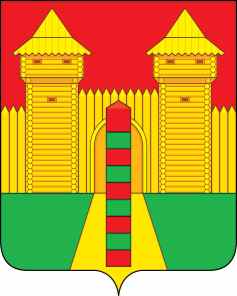 АДМИНИСТРАЦИЯ  МУНИЦИПАЛЬНОГО  ОБРАЗОВАНИЯ «ШУМЯЧСКИЙ   РАЙОН» СМОЛЕНСКОЙ  ОБЛАСТИПОСТАНОВЛЕНИЕот 15.09.2022г. № 413          п. ШумячиВ соответствии с Земельным кодексом Российской Федерации,                       Федеральным законом «О введении в действие Земельного кодекса Российской Федерации», приказом  Министерства экономического развития Российской            Федерации от 27.11.2014 №762 «Об утверждении требований к подготовке схемы расположения земельного участка или земельных участков на                          кадастровом плане территории и формату схемы расположения земельного участка или земельных участков на кадастровом плане территории при                        подготовке схемы расположения земельного участка или земельных участков на кадастровом плане территории в форме электронного документа, формы схемы расположения земельного участка или земельных участков на кадастровом плане территории, подготовка которой осуществляется в форме документа на                       бумажном носителе», на основании заявления Лубяго Сергея Владимировича от 06.09.2022 г. (регистрационный № 1084 от 06.09.2022 г.)	Администрация муниципального образования «Шумячский район»           Смоленской областиП О С Т А Н О В Л Я Е Т:Постановление Администрации муниципального образования             «Шумячский район» Смоленской области от 29.06.2022 г. № 334 «Об                       утверждении схемы расположения земельного участка на кадастровом плане территории» признать утратившим силу. Настоящее постановление вступает в силу со дня его подписания.О признании утратившим силу                   постановления Администрации               муниципального образования                 «Шумячский район» Смоленской         области от 29.06.2022 г. № 334 И.п. Главы муниципального образования «Шумячский район» Смоленской области                                Г.А. Варсанова